		RICHIESTA DI PRENOTAZIONE SALA PER LA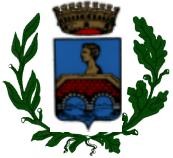 		CELEBRAZIONE DI MATRIMONIO CIVILEI sottoscritti:	Cognome e nome  					                                                                                                                                                nato a			il		 residente in		Via	N° Tel. n°  		Cognome e nome 					                                                                                                                                               nato a			il		 residente in		Via	N° Tel. n°  							CHIEDONOche la celebrazione del matrimonio abbia luogo il giorno	data	/	/	 alle ore	/	secondo le seguenti modalità;Celebrazione nella Sala del Consiglio richiesta in giorni feriali, all’interno dell’orario ordinario: gratis residenti – Euro 60,00 non residentiCelebrazione nella Sala del Consiglio richiesta in giorni feriali, al di fuori dell’orario ordinario, e nei festivi – Euro 120,00Celebrazione nella Sala del Camino o nel Parco di Villa Guerrazzi  – Euro 120,00Celebrazione presso i locali di “Villa Aurelia”  Via Aurelia Nord n. 43 – Euro 120,00 Celebrazione presso i locali di “Tarabaralla” Via Curtatone n. 19 - Euro 120,00 I sottoscritti dichiarano di essere a conoscenza del disciplinare per la celebrazione dei matrimoni civiliCecina,  	FirmeComune di Cecina(Provincia di Livorno)SettoreServizi alla Collettività e SviluppoUfficio Segreteria e Affari GeneraliTel: 0586 611235 – 611374